Комплексыутренней гимнастики1 младшая группа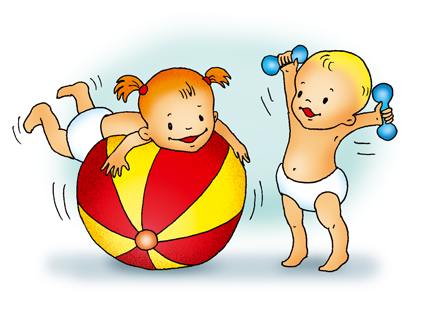 1.Где же наши руки?I. Ходьба стайкой за воспитателем. По сигналу остановиться, повернуться к воспитателю.ІІ. Общеразвивающие упражнения«Покажите руки». И.п.: ноги слегка расставлены, руки внизу. Поднять руки перед собой, опустить. Повторить 4 раза.«Спрячьте руки». И.п.: то же. Отвести руки назад, вернуться в исходное положение. «Руки на прогулки».  И.п.: ноги на ширине плеч, руки внизу.  Поочередное  поднимание  рук. «Наши руки отдыхают». И.п.: ноги слегка расставлены, руки внизу. Присесть, положить руки на колени, встать, опустить руки. Повторить 4 раза.ІІІ. Ходьба стайкой за воспитателем.2. БарабанІ. Ходьба и бег друг за другом. Ходьба на носках.ІІ.Общеразвивающие упражнения«Большой барабан». И.п.: ноги слегка расставлены, руки внизу. Поднять прямые руки в стороны, опустить. Повторить 4 раза.«Поиграем на барабане». И.п.: ноги на ширине плеч, руки внизу за спиной. Нагнуться, постучать по коленям, сказать «бум-бум», выпрямиться.«Постучи ногами». И.п.: ноги слегка расставлены, руки внизу. Постучать ногами по полу, сказать «тук-тук». Повторить 4 раза.ІІІ. Непродолжительный бег друг за другом.3.ПоездІ. Ходьба и непродолжительный бег друг за другом. Ходьба на носках. ІІ. Общеразвивающие упражнения«Поезд». И.п.: ноги слегка расставлены, руки согнуты в локтях у пояса, пальцы сжаты в кулаки. Выпрямить руки вперёд, согнуть, произнести «чу-чу». Повторить 4 раза.«Починим колёса». И.п.: ноги слегка расставлены, руки внизу. Наклониться вперёд, постучать по коленям, выпрямиться. Повторить 4 раза.«Проверим колёса». И.п.: то же. Присесть, положить руки на колени, встать. Повторить 4 раза.ІІІ. Бег друг за другом - «поезд быстро едет». Ходьба.4.С погремушкойІ. Ходьба и бег друг за другом. Ходьба на носках.ІІ. Общеразвивающие упражнения с погремушкой«Посмотрим на погремушку». И.п.: ноги слегка расставлены, руки внизу, погремушка в правой руке. Поднять погремушку вверх, потрясти на неё, опустить, повторить 4 раза. Переложить погремушку в левую руку и выполнить те же движения.«Постучи погремушкой». И.п.: ноги на ширине плеч, погремушка внизу в правой руке. Наклониться, постучать погремушкой по коленям, сказать «тук-тук», выпрямиться. Переложить погремушку в левую руку и выполнить те же движения.«Положи погремушку». И.п.: ноги слегка расставлены, погремушка внизу в правой руке. Присесть, положить погремушку, выпрямиться, присесть, взять погремушку, встать. Повторить 3 раза.ІІІ. Бег друг за другом. Спокойная ходьба.5.БабочкиІ. Ходьба друг за другом. Бег. Ходьба на носках. ІІ. Общеразвивающие упражнения«Бабочки летают». И.п.: ноги слегка расставлены, руки внизу. Развести руки в стороны, помахать ими, опустить вниз. Повторить 5 раз.«Бабочки пьют». И.п.: то же. Нагнуться, руки отвести назад, выпрямиться. Повторить 4 раза.«Бабочки сели». И.п.: то же. Присесть, руки на колени, выпрямиться. Повторить 5 раз.ІІІ. Бег и ходьба друг за другом.6. Игры с флажкомІ. Ходьба и бег друг за другом. Ходьба на носках. ІІ. Общеразвивающие упражнения«Помаши флажком». И.п.: ноги слегка расставлены, флажок внизу в правой руке. Поднять флажок вверх, помахать им, опустить. Повторить 3 раза. Переложить флажок в левую руку и выполнить те же движения.«Постучи флажком». И.п.: то же. Наклониться, постучать по коленям, сказать «тук-тук», выпрямиться. Повторить 3 раза. Переложить флажок в левую руку и выполнить те же движения.«Положи флажок». И.п.: то же. Присесть, положить флажок, встать, присесть, взять флажок, встать. Переложить флажок в левую руку и повторить упражнение.ІІІ. Бег друг за другом, спокойная ходьба.7. Зайка беленький сидит (с мячом)І. Ходьба и бег под музыку «Большие ноги шли по дороге, маленькие ножки бежали по дорожке».ІІ. Общеразвивающие упражнения1. И. п. стоя, ноги слегка расставлены, руки с мячиком внизу. на 1-2 руки поднять с мячиком вверх «Покажите мячик», на 3-4 вернуться в исходное положение «Нет мячика» (4-6 раз) .2. И. п. стоя, ноги слегка расставлены, руки с мячиком вытянуты вперед. Повороты влево, вправо глазами смотрим на мячик «Тик-так» (4-6 раз) .3. И. п. стоя, ноги вместе в руках мяч. Приседаем, мячик оставляем на полу, возвращаемся в исходное положение «Где мячик? » Потом приседаем берём мячик возвращаемся в исходное положение «Вот он»( 3-5 раз). 4. И. п. сидя, ноги вытянуты мяч находится между ног, упор руками сзади. Развести ноги в стороны – «Вот мячик» - соединить ноги –«Нет мячика»( 3-5 раз) .5. И. п. стоя, ноги вместе в руках мячики, прыжки «Мы весёлые мячики» под весёлую музыку.ІІІ. Спокойная ходьба «Проводим зайчика». 8. СолнышкоІ. Ходьба стайкой за воспитателем 10с. Бег стайкой за воспитателем  8с.ІІ. Общеразвивающие упражнения«Греем ладошки». И.п. – о.с. Руки веред, ладони вверх – и.п. – 4 раза.«Ищем лучик». И.п. – стоя ноги на ширине плеч, руки на пояс. Поворот вправо – И.п., влево – И.п. – 2 раза.«Радуемся солнышку» И.п. – о.с. – Прыжки на двух ногах на месте. 5 раз.ІІІ. Ходьба стайкой за воспитателем.9. Веселый огородІ. Ходьба стайкой за воспитателем 10с. Бег стайкой за воспитателем  8с.ІІ. Общеразвивающие упражнения«Капуста». И.п. – стоя, ноги слегка расставлены, руки вниз. Поднять руки через стороны вверх, соединить пальцы, образовав кольцо, - И.п. – 3 раза.«Морковка» И.п. – сидя, опора на кисти рук, поставленных с боков. Согнуть ноги, обхватить руками колени, голову опустить – и.п. – 4раза«Веселье» И.п. – ос. Прыжки на двух ногах на месте. – 4 раза«Горошина» Бег врассыпную под музыку, с окончанием музыки дети бегут к воспитателю. – 2 раза.ІІІ. Ходьба стайкой за воспитателем.10. ПтицыІ. Ходьба стайкой за воспитателем 10с. Бег стайкой за воспитателем  8с.ІІ. Общеразвивающие упражнения«Птички ходят по водичке». И.п. – о.с. ходьба на месте высоко поднимая колени.  - 6 раз«Пью птички» И.п. – о.с. Приседание на месте. – 4 раза«Зернышки клюют» И.п.- ноги на ширине плеч руки опущены, наклоны вперед.ІІІ. Ходьба стайкой за воспитателем.11. Веселые ребятаІ. Ходьба в произвольном направлении; на месте; повернуться к взрослому. ІІ. Общеразвивающие упражнения«Потянулись». И. п. – ноги слегка расставлены, руки вдоль тела. В. – поднять руки вверх, опустить. Повторить 4 раза. «Поклонились». И. п. – ноги шире плеч, руки внизу. В. – наклон вперед, пальцы рук тянуться к полу, выпрямиться. Повторить 4 раза. «Прыг-скок». И. п. – произвольное. В. – прыжки произвольно. Повторить 6-8 раз, чередуя с ходьбой. ІІІ. Ходьба с восстановлением дыхания. Мы веселые ребятишкиІ. Ходьба в произвольном направлении, медленный бег, ходьба на месте, повернуться к взрослому. ІІ. Общеразвивающие упражнения«Солнышко». И. п. – ноги слегка расставлены, руки опущены, висят вдоль тела. В. – Поднять руки вверх, потянуться, опустить руки. Повторить 4 раза. «Тук-тук». И. п. – ноги шире плеч, руки внизу. В. – наклон вперед постучать ладошками по коленям. Повторить 4 раза. «Прятки». И. п. – ноги слегка расставлены, руки внизу. В. – присесть на корточки – «дети спрятались», кисти рук положены на колени. Повторить 4 раза. ІІІ. Ходьба в произвольном направлении. 13. Снежинка  І. Ходьба и бег (чередуются) в колонне по одному. В одной руке дети держат снежинку.ІІ. Общеразвивающие упражнения«До свидания». И.п.: ноги слегка расставить, снежинка опущена. Снежинку вверх, помахать, посмотреть, опустить. После 2—3 повторений переложить снежинку в другую руку. Повторить 3 раза.«На колени». И.п.: ноги врозь, снежинку вверх. Наклон вперед,    снежинку  к  коленям,   вернуться  в   и.п.   Повторить  4   раза.«Не урони». И.п.: сидя,  снежинка на коленях, руки упор сбоку. Согнуть и выпрямить ноги. Голову не опускать. Дыхание произвольное. Повторить 4 раза.«Вокруг снежинки». И.п.: ноги слегка расставить, снежинка на полу. Подняться на носки, обойти вокруг снежинки в одну и другую сторону. Закончить обычной ходьбой и бегом друг за другом.' Повторить 3 раза.ІІІ. Ходьба в колонне по одному.14. ЗимаІ. Ходьба по залу 15с. Бег врассыпную 15с. Ходьба врассыпную 10 с. Построение в круг.ІІ. Общеразвивающие упражнения«Падает снег». И.п.: стоя, ноги слегка расставлены, руки опущены.Руки поднять вверх — вдох. Опустить — выдох. Повторить 5 раз. Темп медленный.«Греем колени». И.п.: сидя, ноги врозь, руки в упоре сзади. Наклон вперед, ладони на колени, подуть на колени, выпрямиться. Повторить 4 раза, темп умеренный. Указание: «Выдох должен быть длиннее вдоха».«Глазки устали от снега». И.п.: стоя, ноги слегка расставлены, руки опущены. Присесть. Поморгать глазами. Закрыть глаза. Поморгать глазами, посмотреть вверх. Повторить 3 раза.«Холодно». И.п.: сидя, ноги вместе, руки в упоре сзади. Согнуть ноги в коленях, подтянуть их к груди, обхватить руками. Вернуться в исходную позицию. Повторить 4 раза.«Детвора рада зиме».И.п.: стоя, ноги слегка расставлены, руки на поясе. 2—3 пружинки, 6—8 подпрыгиваний. Дыхание произвольное.ІІІ. Бег по залу врассыпную (15 секунд).  Дыхательное упражнение «Дуем на снежинки»15. Петя-петушокІ. Ходьба стайкой за петушком (15 с). Ходьба, высоко поднимая колени, отводя руки в стороны, хлопая ими по бокам (15 с). Ходьба врассыпную (10 с). ІІ. Общеразвивающие упражнения«Петушок машет крыльями». И.п.: стоя, ноги слегка расставлены, руки за спину. Руки в стороны, помахать всей рукой и кистью. Вернуться в исходную позицию. Повторить 5 раз. Темп умеренный.«Петушок пьет водичку». И.п.:стоя, ноги слегка расставлены, руки на поясе. Наклониться. Вернуться в исходную позицию. Высоко поднять голову. Повторить 4 раза. Темп умеренный.«Петушок клюет зернышки». И.п.: стоя, ноги слегка расставлены, руки внизу. Присесть, постучать пальчиками по полу. Вернуться в исходную позицию. Повторить 4 раза. Темп умеренный.«Петушок радуется». И.п.: стоя, ноги слегка расставлены, руки на поясе.2—3 пружинки и 5—6 подпрыгиваний. Дыхание произвольное. Повторить 2 раза, чередуя с ходьбой на месте.ІІІ. Ходьба в колонне за петушком (30 секунд). Дыхательное упражнение «Петушок» И.п.: стоя, ноги врозь, руки опущены. Вдох. Выдыхая, произносить: «Ку-ка-ре-ку!» Повторить 3 раза.16.  Поиграем с  шишками І. Ходьба чередуется с бегом в разные стороны (врассыпную). По сигналу идти в колонне по одному за воспитателем. Дети берут из корзины по две шишки и становятся перед воспитателем.ІІ. Общеразвивающие упражнения1. И. п.: стоя, руки опустить. Поднять прямые руки в стороны- вверх, опустить (4—6 раз).2. И. п.: лежа на животе, руки согнуты на груди. Выпрямить руки, показать шишки воспитателю, смотреть вперед, руки прижать к плечам. Стараться сильно не прогибать верхнюю часть туловища  (4—5 раз).3. И. п.: лежа на спине, руки вдоль туловища. Поднять одновременно руки и ноги, коснуться шишками стоп, вернуться в исходное положение (3—4 раза). Если дети хорошо выполняют упражнение, то можно предложить им коснуться шишками стоп, отвести прямые руки за голову, а потом опустить ноги.4. Поскоки на месте. Шишки держать в обеих руках. ІІІ. Спокойная ходьба. Положить шишки.17. Комплекс 1І. Ходьба по залу 10с. Бег врассыпную 10с. Ходьба врассыпную 10 с. Построение в круг.ІІ. Общеразвивающие упражнения «Поднимаем голову повыше». И.п. – стойка ноги врозь, руки на пояс. Медленно отвести локти назад, голову вверх – вдох.  Вернуться в и.п. выдох. 4-5 раз.«Пружинка». И.п.- основная стойка (о.с.), руки на пояс. Медленно присесть и быстро выпрямиться. 4-5 раз.«Дровосек». И.п.- широкая стойка ноги врозь, руки вверх, пальцы сцеплены. Наклон вперед, руки вниз.  Произнося «ух!», – выдох. Вернуться в исходное – вдох. 4-5 раз. «Ветер цветок качает». И.п. – о.с., руки за голову. Наклоны вправо и влево. Дыхание свободное. 4-5 раз в каждую сторону.ІІІ. Медленная ходьба на носках. Дыхание свободное. 10-20 с.18. Комплекс 2          І. Ходьба обыч.. Ходьба на носках. Ходьба высоко поднимая колени. 30 с.ІІ. Общеразвивающие упражнения «Выпрямись, потянись». И.п. – о.с. Поднимаясь на носки, руки вверх, посмотреть на пальцы – вдох. Вернуться в и.п. – выдох. 4-5 раз.«Сбор грибов». И.п. – стойка ноги врозь. Присесть, руками коснуться пола между ногами – выдох. Вернуться в и.п. – выдох. 4-5 раз. «Кран». И.п. – о.с., руки вперед. Наклон вперед, руки вниз – выдох. Вернуться в и.п. – вдох. 4-5 раз. «Насос». И.п. – широкая стойка ноги врозь. Наклон вправо, правая рука скользит по бедру вниз, а правая по туловищу вверх. То же в другую сторону. Дыхание свободное. 4 раза в каждую сторону.ІІІ. Медленная ходьба по кругу с высоким подниманием колен. Дыхание свободное. 15-20 с.19. Комплекс 3І. Ходьба по залу 10с. Бег врассыпную 10с. Ходьба врассыпную 10 с. Построение в круг.ІІ. Общеразвивающие упражнения«Ножницы». И.п. – о.с., руки вперед ладонями вниз. Движения руками скрестно внутрь. Дыхание свободное. 8-10 раз.«Птички зернышки клюют». И.п. – узкая стойка ноги врозь Наклоны вперед, вниз, сгибая ноги, постучать пальчами по коленям – выдох. Вернуться в и.п. – вдох. 4-5 раз. «Ванька-встанька». И.п. – стойка ноги врозь, руки на пояс. Наклоны влево и вправо. Дыхание свободное.  4 раза в каждую сторону.«Заводная игрушка».  И.п. – стойка ноги врозь. Повороты налево и направо со взмахом рук. Дыхание свободное. 4 раза в каждую сторону. «Волчок». И.п. – о.с. руки на пояс. Прыжки на двух ногах с поворотом налево. Дыхание свободное. 15-20 прыжков.ІІІ. Ходьба по кругу топающим шагом. Дыхание свободное. 10-15 с.20. Комплекс 4І. Ходьба по залу. Бег врассыпную. Ходьба врассыпную. 30 с. Построение в круг.ІІ. Общеразвивающие упражнения«Согреем руки». И.п. – о.с., руки в стороны.  Два хлопка перед грудью – выдох. Вернуться в и.п. – вдох. 6-8 раз.«Согреем ноги». И.п. – о.с. Присесть, руки вперед – выдох. Вернуться в и.п. – вдох. 4-5 раз. «Наклонись пониже». И.п. – основная стойка. Наклон вперед пальцами коснуться стоп – выдох. Вернуться в и.п.-вдох. 4-5 раз.«Маятник качается». И.п. – широкая стойка ноги врозь, руки за спину. Попеременные наклоны вправо и влево. Дыхание свободное. 4 раза в каждую сторону. «Бегущие спортсмены». И.п. – о.с. руки согнуты в локтях. Бег на месте. После 15-20с. ІІІ.Медленная ходьба по кругу на носках 30с.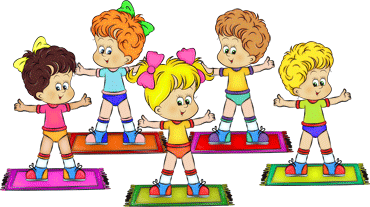 Веселая зарядка в стихахХомка - хомка хомячок (надуваем щёки)
Полосатенький бочок
(делать движения по тексту)
Хомка рано встаёт, щёчки моет, ушки трёт
Подметает Хомка хатку и выходит на зарядку,
Раз, два, три, четыре, пять,
Хомка сильным хочет стать.***Медвежата в чаще жили 
Головой своей крутили 
Вот так, вот так (круговые движения головой) 
Головой своей крутили
Медвежата мед искали 
Дружно дерево качали 
Вот так, вот так,
(поднять руки вверх и делать наклоны вправо и влево) 
Дружно дерево качали
А потом они ходили (ходьба по-медвежьи) 
И из речки воду пили 
Вот так, вот так, 
И из речки воду пили (наклоны туловища вперед)
А потом они плясали 
(пружинка с поворотом туловища влево и вправо) 
Лапы выше поднимали 
(прыжки, хлопая руками вверху) 
Вот так, вот так, 
Лапы выше поднимали***Мы ногами топ, топ 
Мы руками хлоп, хлоп 
Мы глазами миг, миг 
Мы плечами чик, чик 
Раз сюда, два сюда 
(повороты туловища вправо и влево) 
Повернись вокруг себя 
Раз присели, два привстали 
Сели, встали, сели, встали 
Словно ванькой-встанькой стали 
А потом пустились вскачь 
(бег по кругу) 
Будто мой упругий мяч 
Раз, два, раз, два 
(упражнение на восстановление дыхания) 
Вот и кончилась игра.***Мы отважные пилоты,
Это наши самолёты - 
Два крыла (махнуть ручками),
Одна кабина (качнуть головой)
Сзади мощная турбина (качнуть попой)
Разбежались и взлетели - 
Полетели, полетели.
Там внизу остался дом - 
Мы махнём ему крылом!
Выше облака и тучи,
Выше - выше, круче - круче!
По воздушным ямкам (ныряем по воздуху)
Пристегните лямки!***На лесной полянке в ряд, 
Звери делают зарядку. 
Заяц головой вращает- 
Мышцы шеи разминает. 
Делает старательно каждое движенье, 
Очень ему нравится это упражненье. 
Полосатенький енот 
Изображает вертолёт: 
Лапками машет назад и вперед, 
Словно собрался в далёкий полёт. 
Серый волк немного сонный, 
Выполняет он наклоны: 
"Ты, волчишка, не ленись! 
Вправо, влево наклонись, 
А потом вперёд, назад, 
Получишь бодрости заряд! 
Медвежонок приседает, 
От пола пятки отрывает, 
Спинку держит прямо-прямо! 
Так учила его мама. 
Ну а белки, словно мячики 
Дружно прыгают и скачут!***